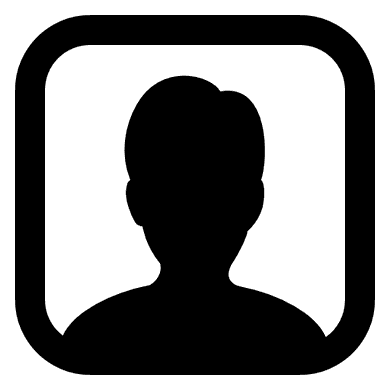 The details in this report reflect progress made since the last meeting of the zone committee, which took place on 22/10/18Minutes of previous meetings can be found on our website here: https://www.susu.org/representation/minutes/1275Pictures/links to blog posts relating to the work in this section:Progress ReportProgress ReportPersonal Goal: Improve communication of recycling system, increase ratio of general waste to recycling systems and increase collections in library during deadline season. Have met with Mike Travers and Nicola Turvey to sort thisSUSSED post about recycling put out with Estates and Facilities MarComms to provide materials to communicate it to students Progress: 26/11/18Have met with Mike Travers and Nicola Turvey to sort thisSUSSED post about recycling put out with Estates and Facilities MarComms to provide materials to communicate it to students Zone Goal:Be more active on social mediaFleur and I introduced ourselves on the facebook page We will continue to post on it Instagram made Progress: 26/11/2/18Fleur and I introduced ourselves on the facebook page We will continue to post on it Instagram made Zone Goal:Sustainability zone societies’ collaborative event refreshers weekWill meet Isabella at later date to discuss Personal Goal: Sustainability surveyMartin Hiley designed survey after we chatted about what I wanted to find out. Please have a look at it here and feedback to me what you think https://sususurvey.typeform.com/to/dnVVmo We will launch it after meeting on Tuesday.Zone Goal:Sustainability documentary screeningsWe made a proposed listIlona is in the process of organising with Union FilmsFuture Plans/AOBBiodiversity event – This is for the spring to promote use of the Valley Gardens and provide an opportunity for student volunteering, as well as some wildlife monitoring. Additional Comments:I saw that the Air Quality event we've organised is on the minutes. Would be great if some of the zone members could come and could help promote it? There will be free mince pies. In case you don't have it this is the current plan for the event.It is called Environmental Lesson from Scrooge, and covers 4 x speakers:          The smog of Christmas past – a 30 min lecture on the Great Smog event of London in December 1952          The air quality of present – a 30 min lecture on the current studies into the health effects of poor air quality exposure         The tech of the future – a 30 min lecture on the technologies being developed to better monitor and record air quality, what is being recorded and how to detect what’s in the air         20 min break out to get into groups and answer the following question ‘what are you going to do to help improve air quality?’         What we are doing at UoS to combat air pollution  - a 5-10 min lecture with anti-idle buses, cycle to work campaigns, bus travel and preventing parking permits to all whom live closer than 3 mile radius of the campuses; as well as promoting what our student community is organising through their own initiativesThe eventbrite event is here: https://www.eventbrite.co.uk/e/environmental-lessons-from-scrooge-air-quality-past-present-and-future-tickets-52301772008